Publicado en  el 13/12/2013 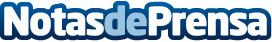 Cayo Lara responde sobre la doble pregunta para la consulta catalana que IU "defiende un Estado federal y republicano" porque el "soberanismo" no arregla los problemas de los trabajadoresEl coordinador federal muestra su “respeto” hacia la redacción concreta planteada, aunque muestra “dudas razonables” en relación a que el primer apartado “reconozca todas las sensibilidades” políticas existentes en CataluñaDatos de contacto:Izquierda UnidaNota de prensa publicada en: https://www.notasdeprensa.es/cayo-lara-responde-sobre-la-doble-pregunta_1 Categorias: Nacional http://www.notasdeprensa.es